V 3 – Gummibärchen in der HölleMaterialien: 				Duranglas, Stativ, Bunsenbrenner, GummibärchenChemikalien:				KaliumchloratDurchführung: 	In einem RG wird etwas Kaliumchlorat zum Schmelzen gebracht und anschließend ein Gummibärchen hinzugegeben.Beobachtung:	Das weiße pulvrige Kaliumchlorat schmilzt beim Erhitzen zu einer farblosen, klaren Flüssigkeit. Wird ein Gummibärchen hinzugegeben, sind eine heftige Flammenbildung, Rauch und lodernde Geräusche zu vernehmen. Es bildet sich ein weißer Feststoff, der von braun-schwarzen Schichten durchzogen ist. 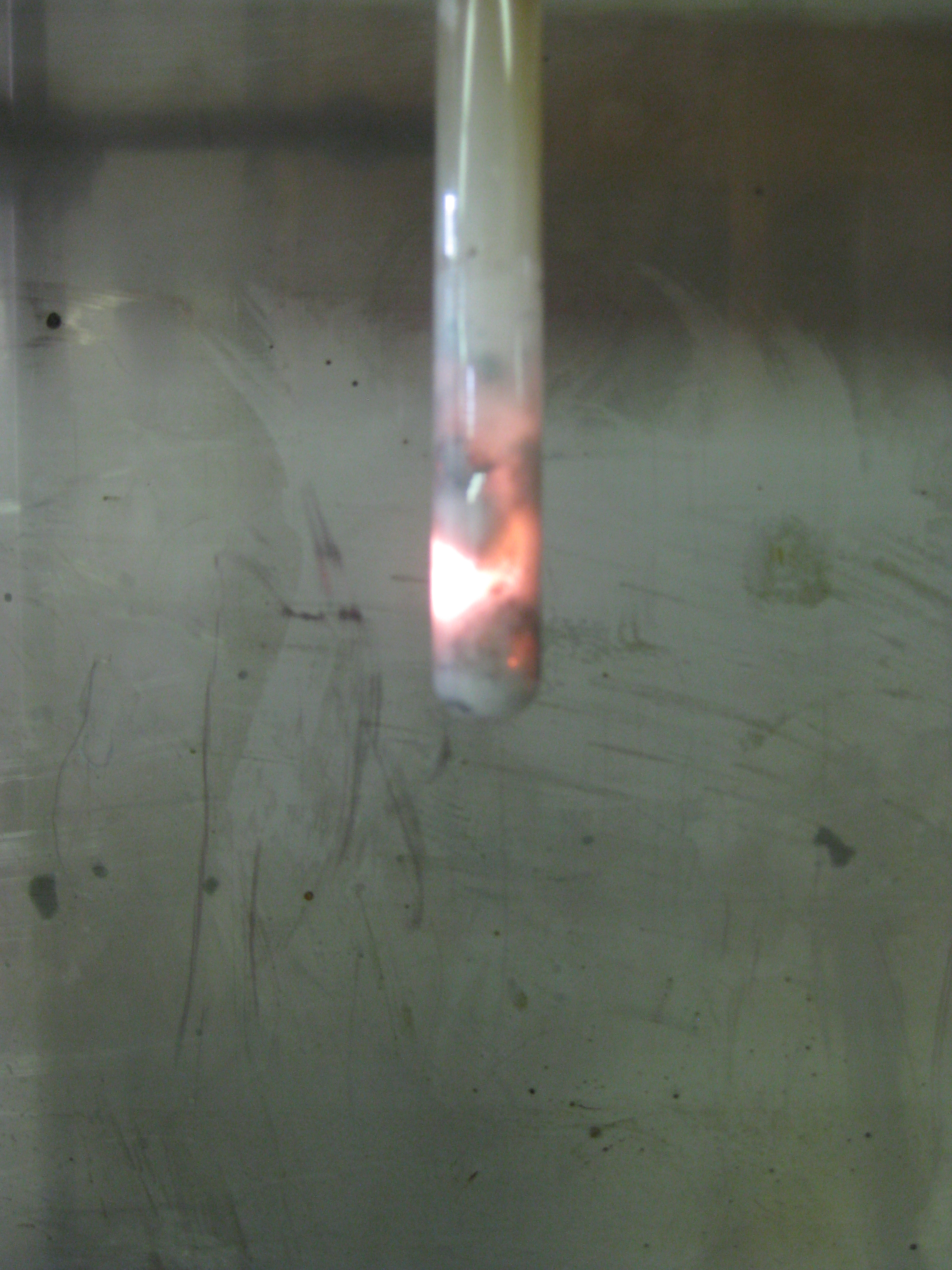 Abb. 3 -  Gummibärchen in der Hölle.Deutung:			Der Kohlenstoff des Gummibärchens wird in einer heftigen exothermen Reaktion zu Kohlenstoffdioxid oxidiert.			2 KClO3 (l) + 3 C(s)  2 KCl(s) + 3 CO2 (g)Entsorgung: 		Die Reste sind im Feststoffabfall zu entsorgen.Literatur:	H. Schmidtkunz, W. Rentzsch, Chemische Freihandversuche, kleine Versuche mit großer Wirkung, Band 1, Aulis Verlag (2011), S. 65GefahrenstoffeGefahrenstoffeGefahrenstoffeGefahrenstoffeGefahrenstoffeGefahrenstoffeGefahrenstoffeGefahrenstoffeGefahrenstoffeKaliumchloratKaliumchloratKaliumchloratH: 271, 332, 302, 411H: 271, 332, 302, 411H: 271, 332, 302, 411P: 210, 221, 273P: 210, 221, 273P: 210, 221, 273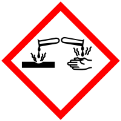 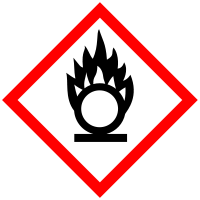 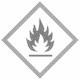 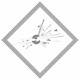 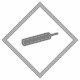 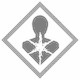 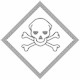 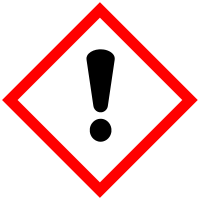 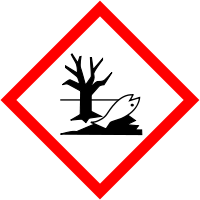 